Планы-схемы размещения нестационарных торговых объектов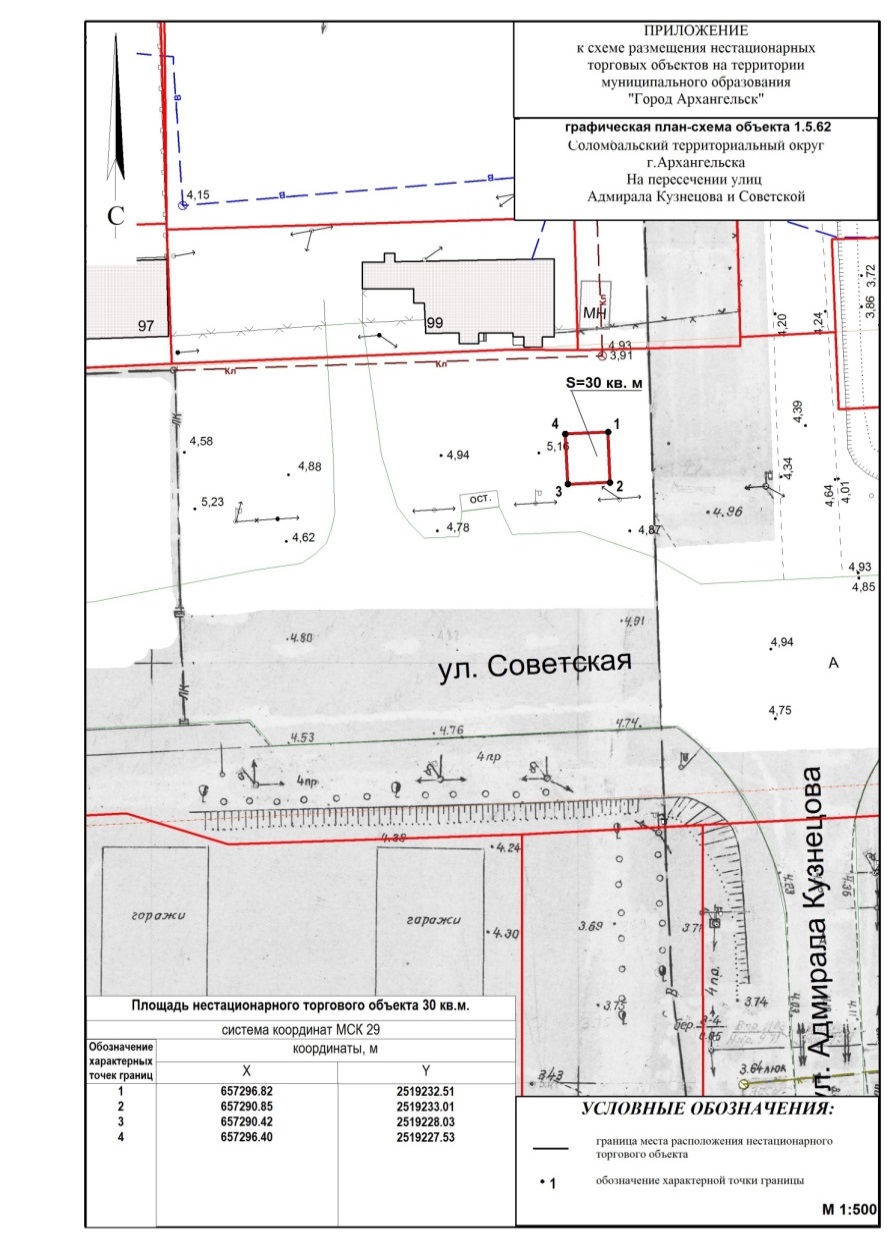 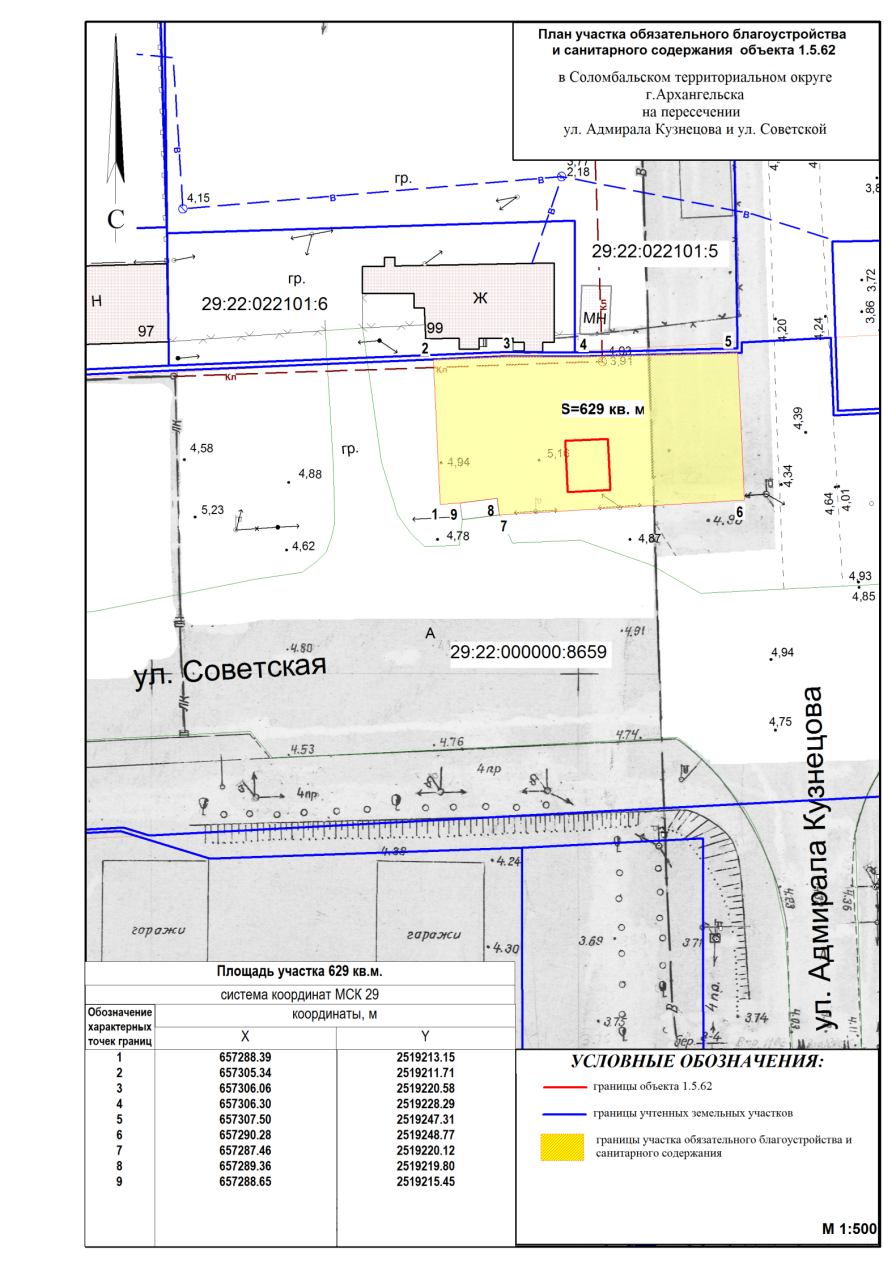 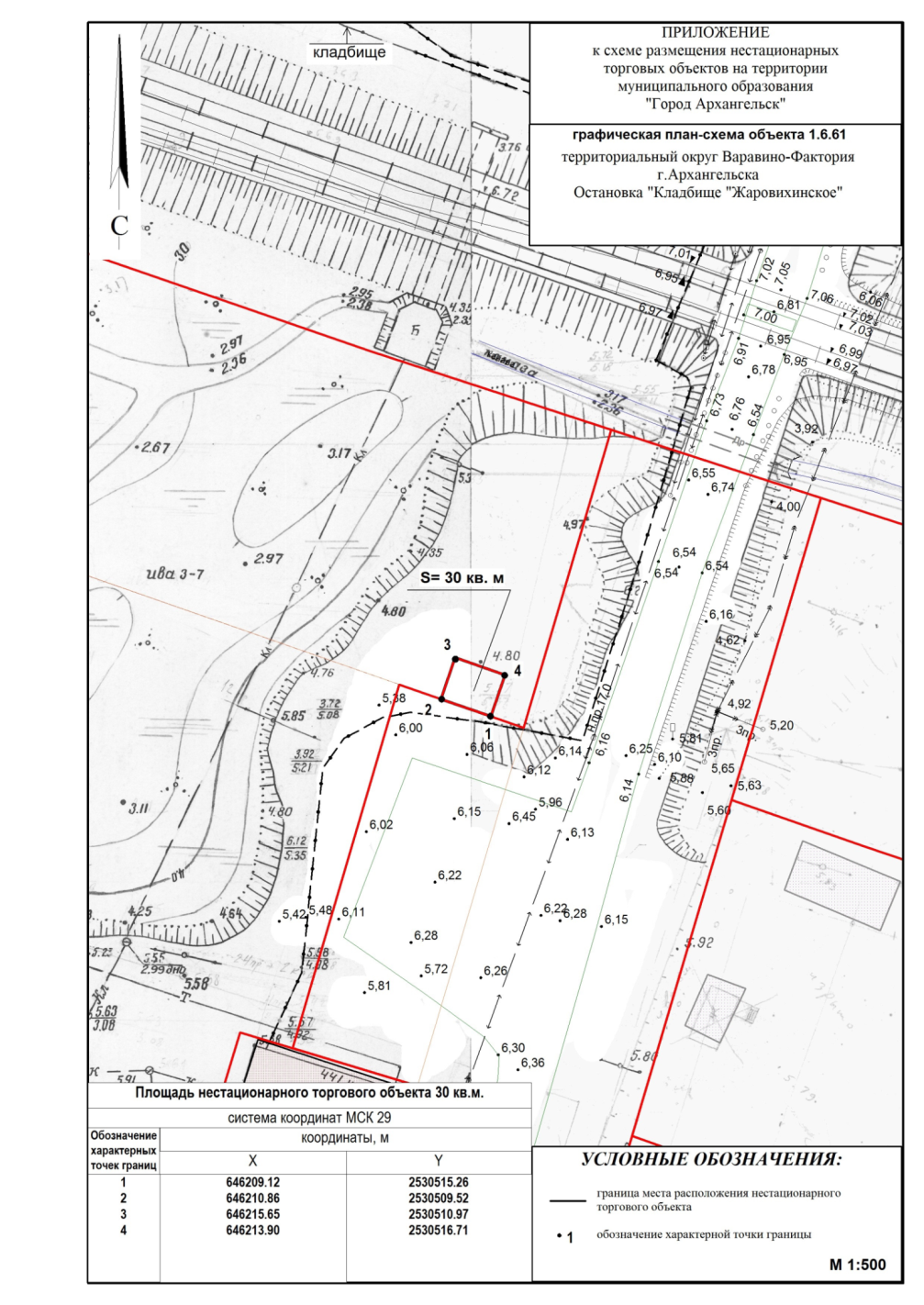 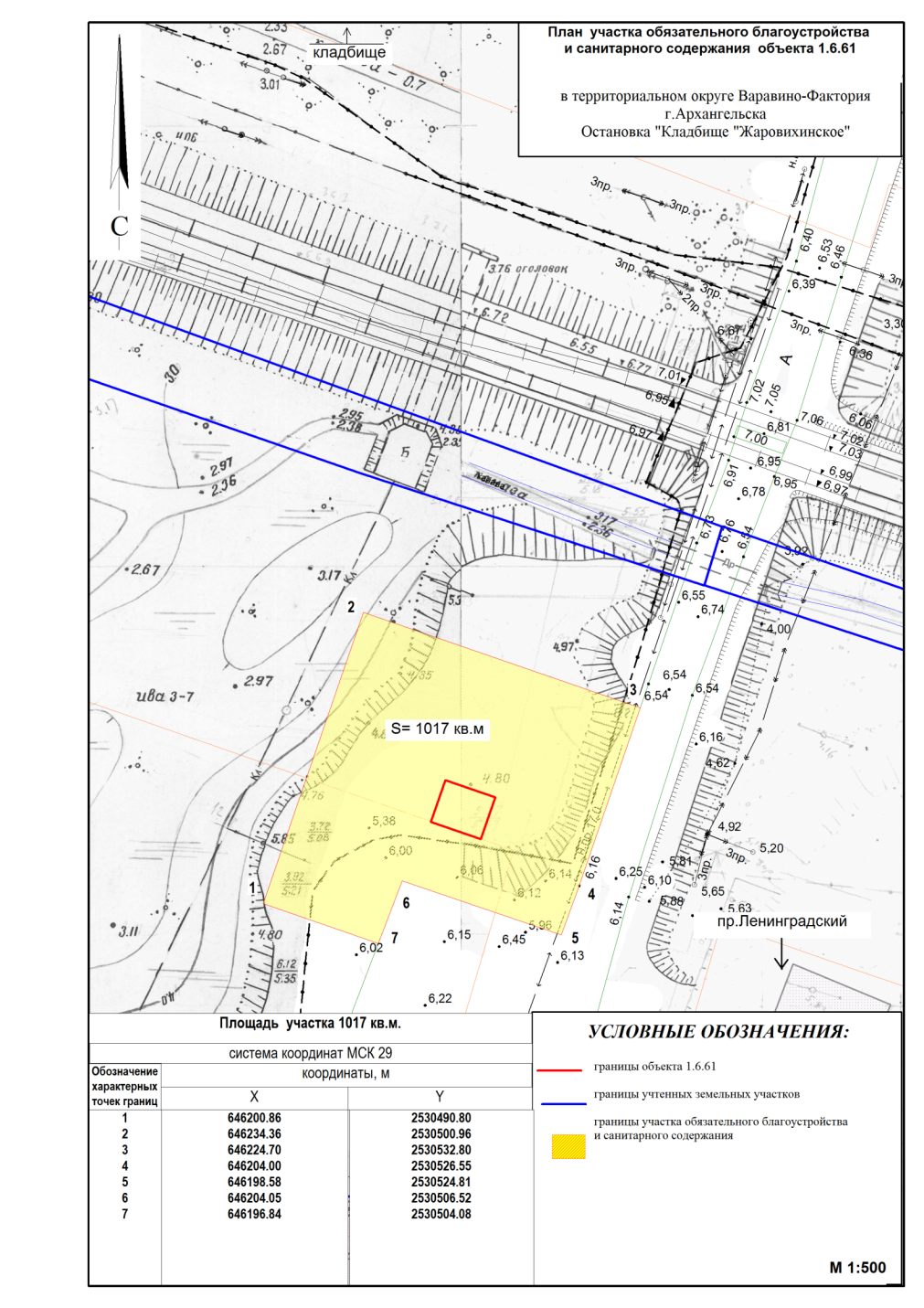 ииииииииии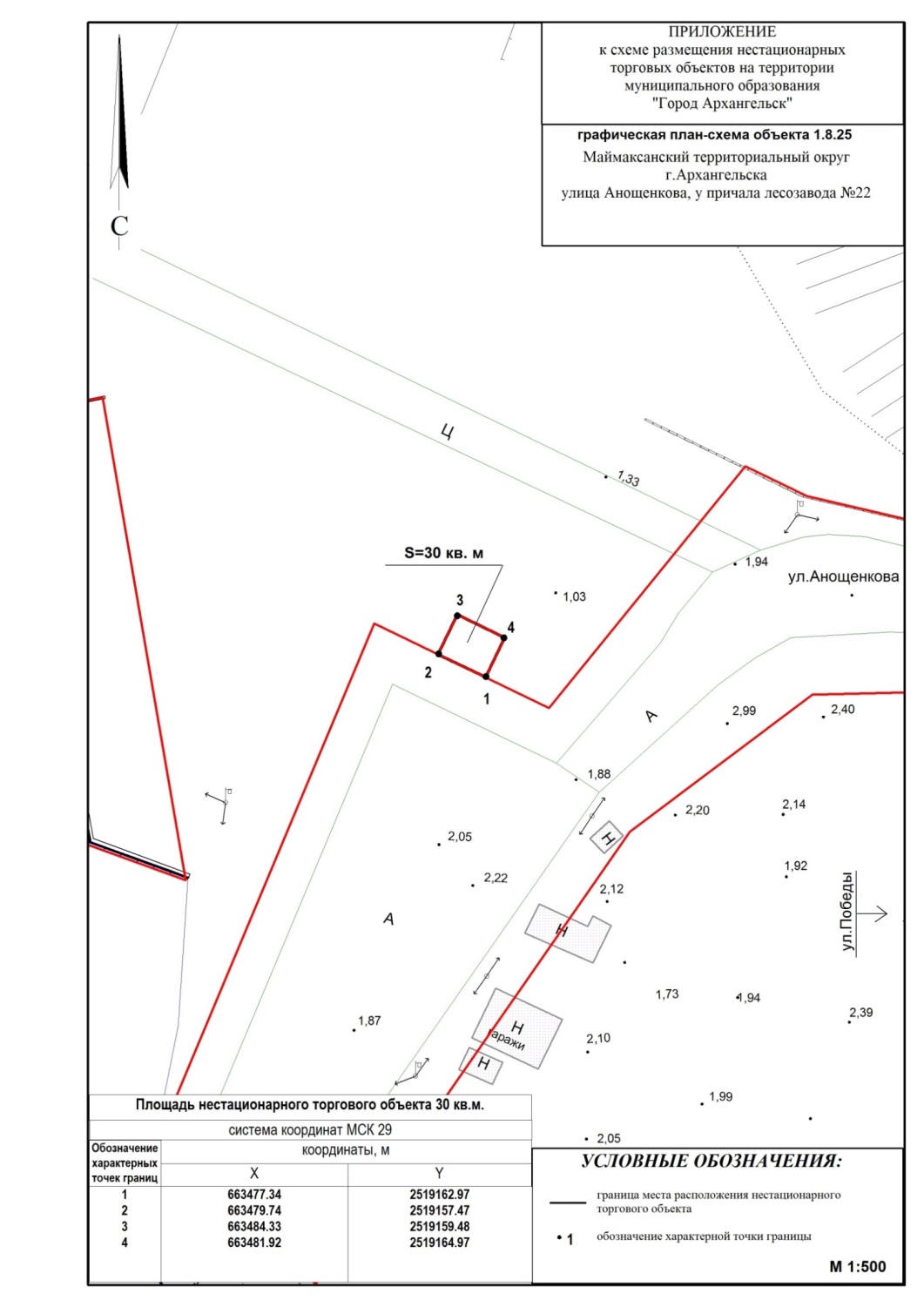 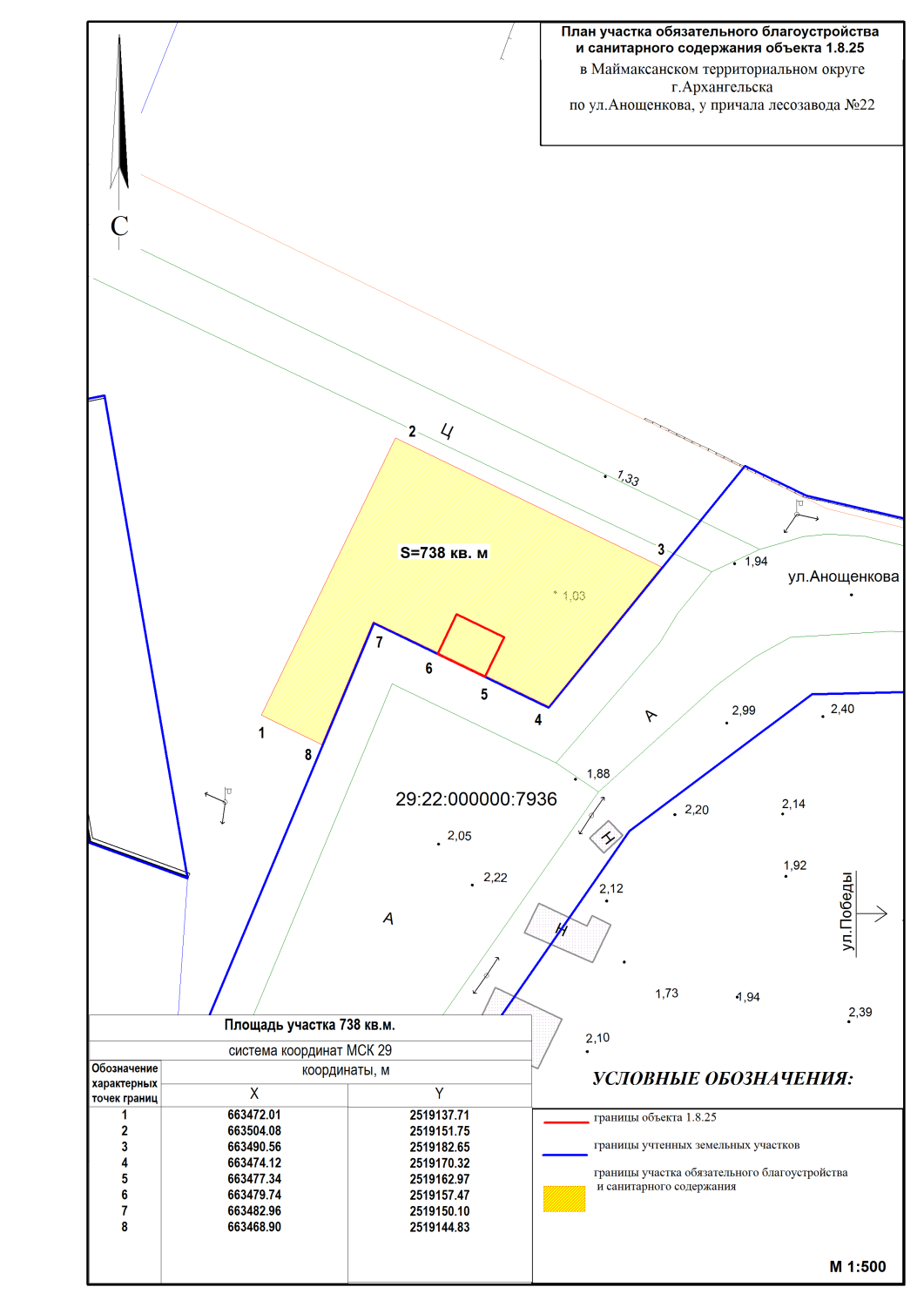 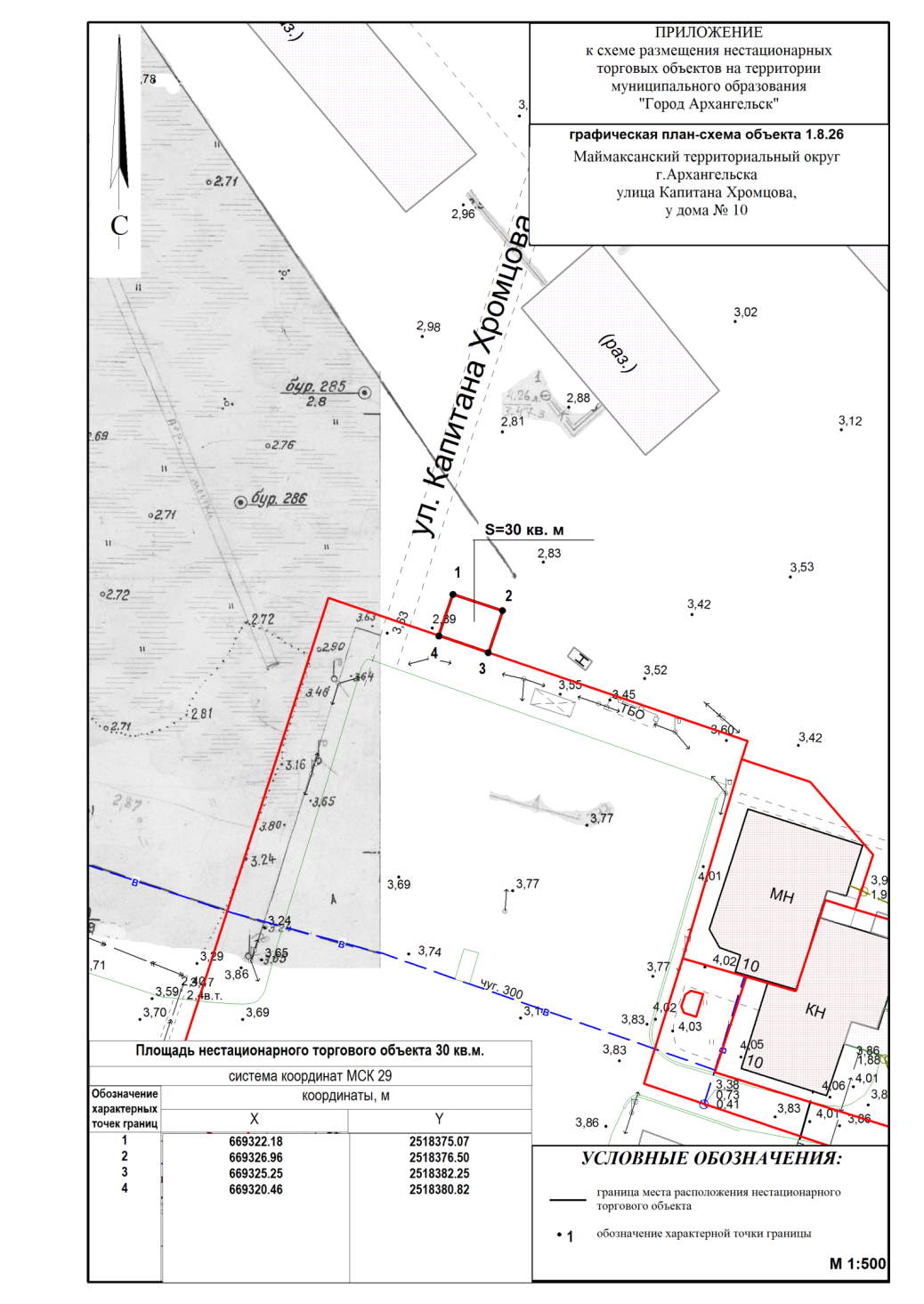 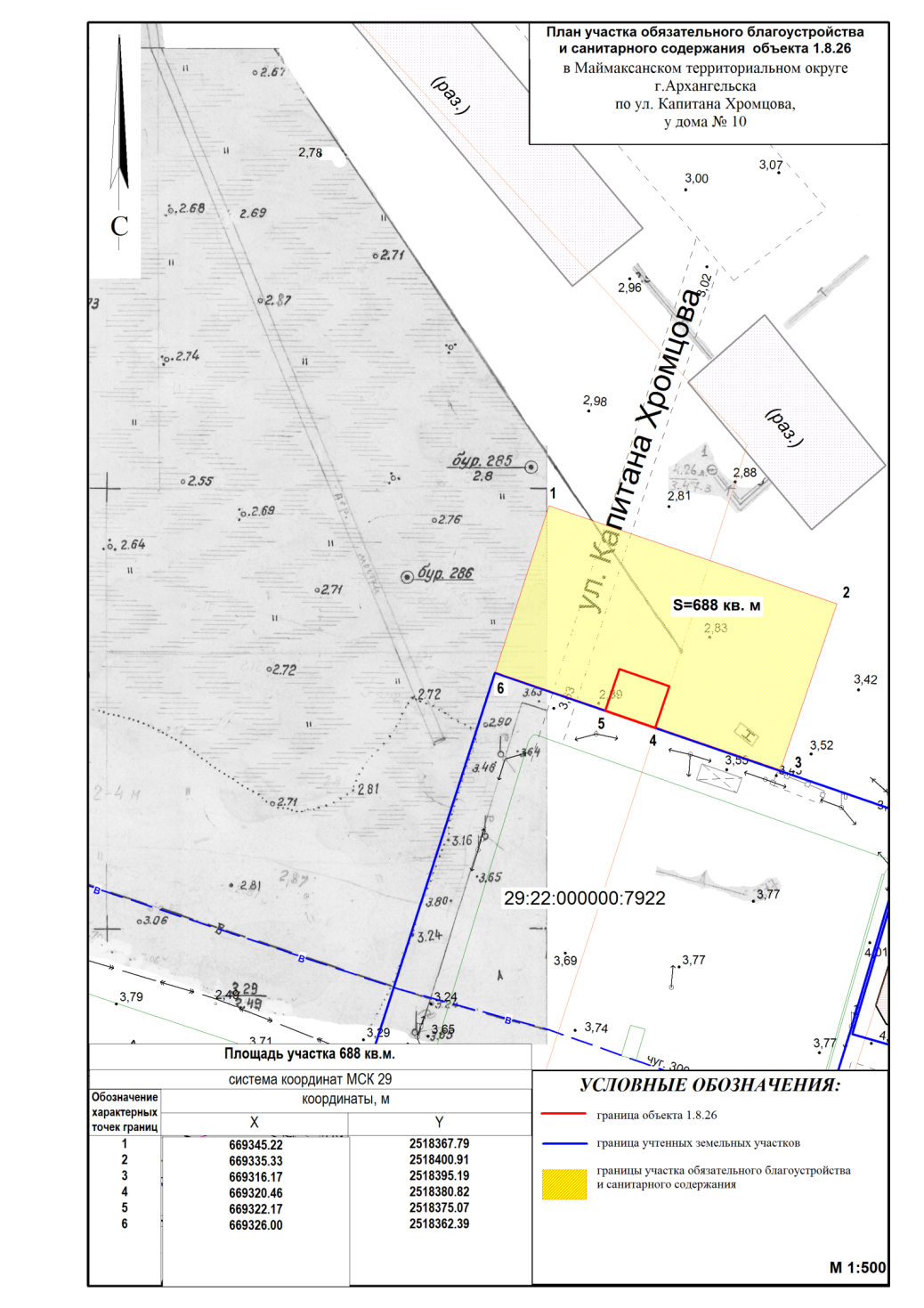 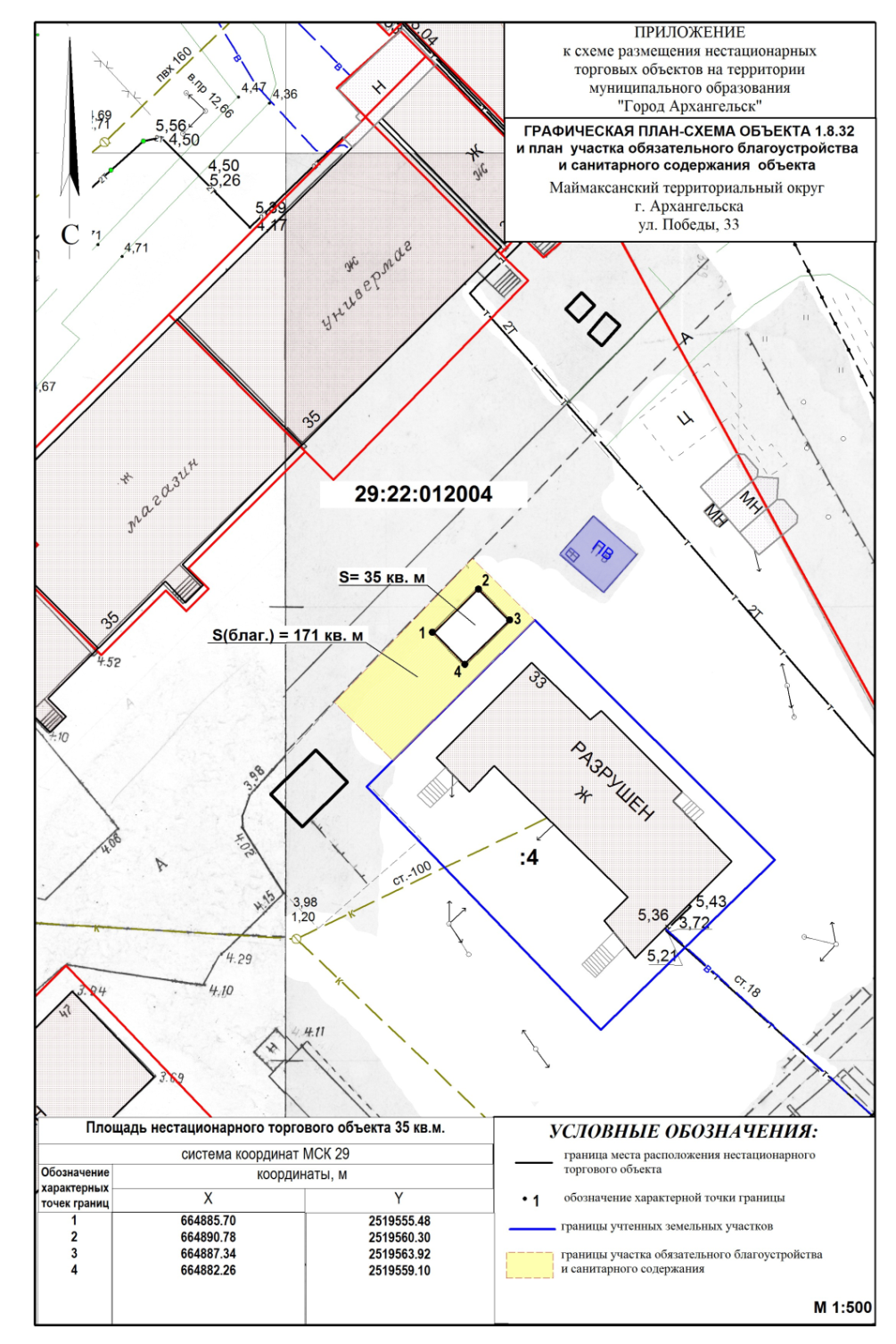 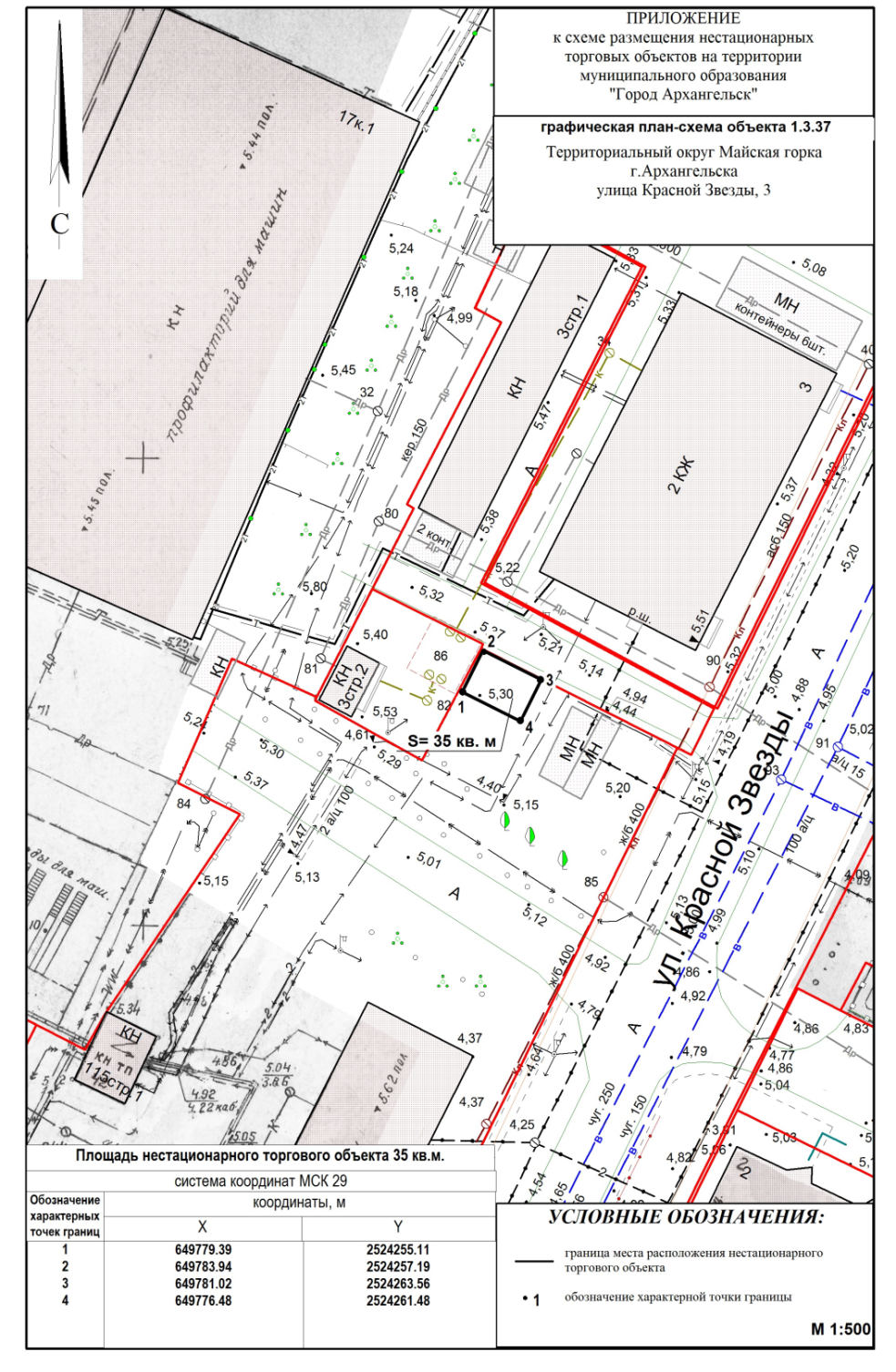 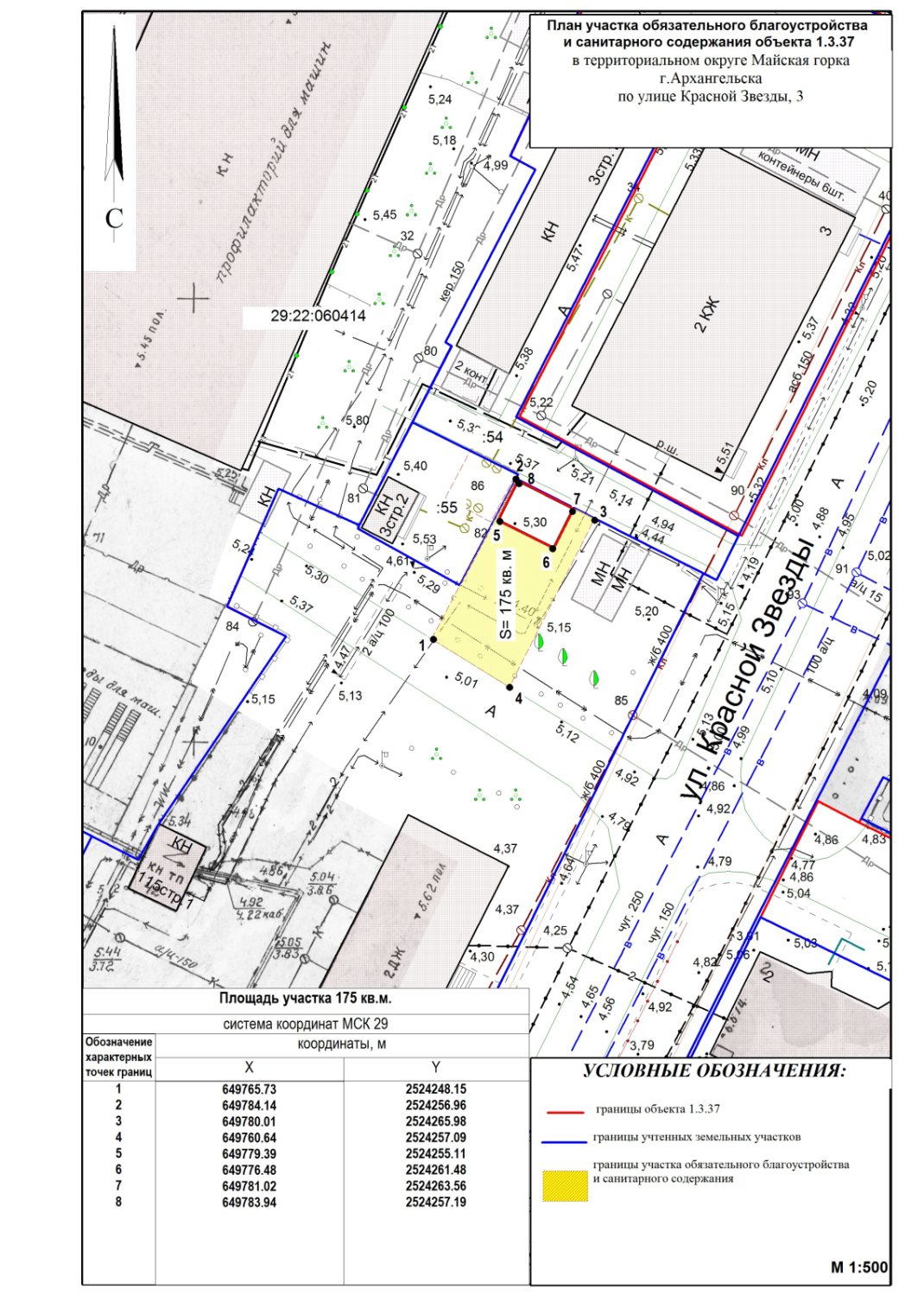 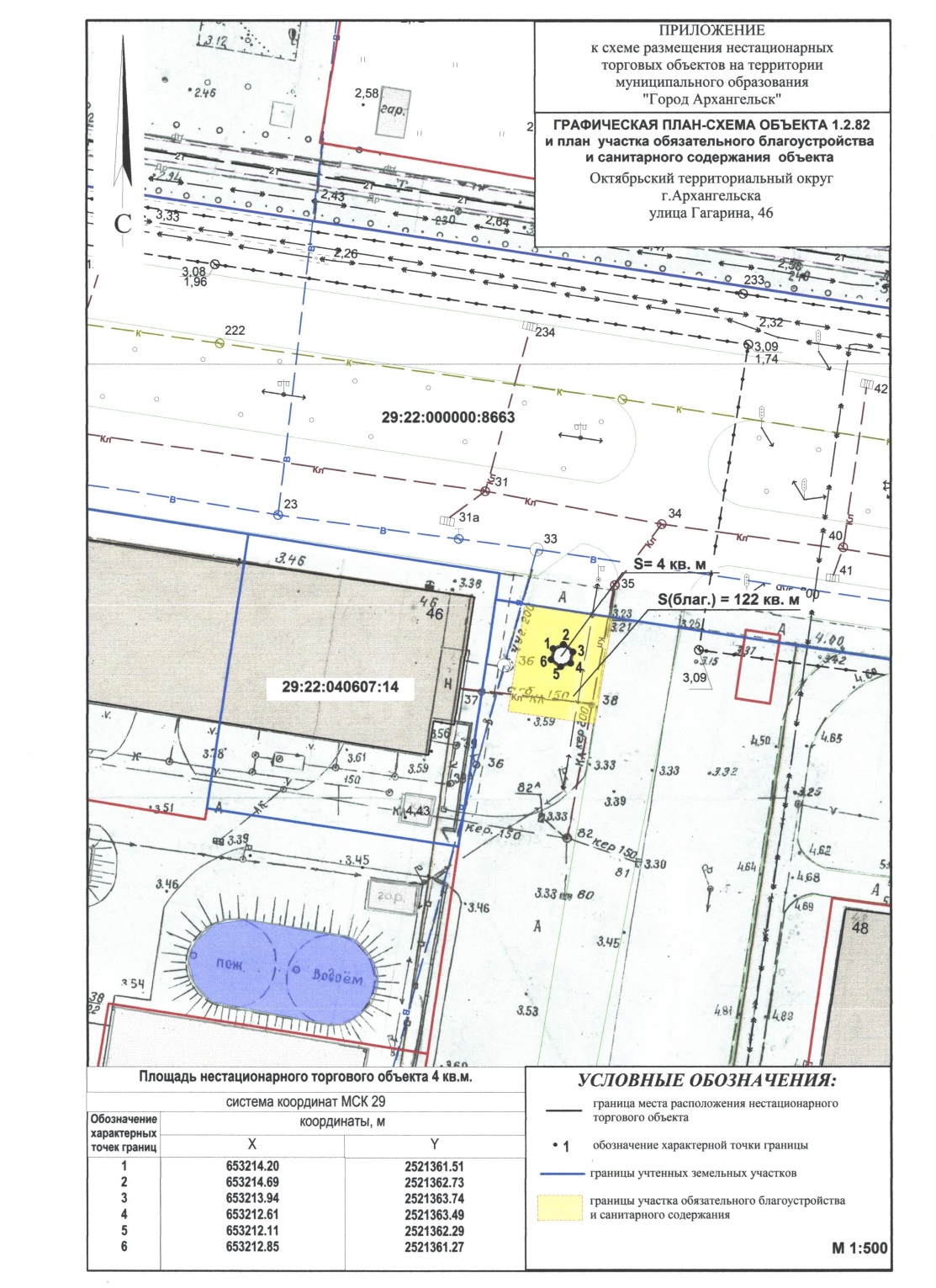 